附件四：参会回执2022’中国医药企业家科学家投资家大会参会回执表会议时间：2022年9月16日-18日，9月16-17日全天签到9月16日全天酒店签到，9月17日主会会场签到会议地点：杭州未来科技城学术交流中心（主会）（浙江省杭州市余杭区仓前街道礼贤路1号）单位名称联系人单位地址邮  编电    话传  真发票事宜注：发票一经开具，不予退款。发票单位名称：发票单位名称：发票单位名称：发票单位名称：发票项目:会议费发票项目:会议费发票事宜注：发票一经开具，不予退款。递交方式：□电子发票（推荐，仅限增值税普通发票）    □纸质发票递交方式：□电子发票（推荐，仅限增值税普通发票）    □纸质发票递交方式：□电子发票（推荐，仅限增值税普通发票）    □纸质发票递交方式：□电子发票（推荐，仅限增值税普通发票）    □纸质发票递交方式：□电子发票（推荐，仅限增值税普通发票）    □纸质发票递交方式：□电子发票（推荐，仅限增值税普通发票）    □纸质发票发票事宜注：发票一经开具，不予退款。发票类型：□增值税普通发票      □增值税专用发票发票类型：□增值税普通发票      □增值税专用发票发票类型：□增值税普通发票      □增值税专用发票发票类型：□增值税普通发票      □增值税专用发票发票类型：□增值税普通发票      □增值税专用发票发票类型：□增值税普通发票      □增值税专用发票发票事宜注：发票一经开具，不予退款。开票企业税号：开票企业税号：开票企业税号：开票企业税号：开票企业税号：开票企业税号：发票事宜注：发票一经开具，不予退款。开户银行及账号：（开具增值税专用发票需填写）开户银行及账号：（开具增值税专用发票需填写）开户银行及账号：（开具增值税专用发票需填写）开户银行及账号：（开具增值税专用发票需填写）开户银行及账号：（开具增值税专用发票需填写）开户银行及账号：（开具增值税专用发票需填写）发票事宜注：发票一经开具，不予退款。公司地址、电话：（开具增值税专用发票需填写）公司地址、电话：（开具增值税专用发票需填写）公司地址、电话：（开具增值税专用发票需填写）公司地址、电话：（开具增值税专用发票需填写）公司地址、电话：（开具增值税专用发票需填写）公司地址、电话：（开具增值税专用发票需填写）费用说明参会费用：4988元/人（不含闭门会），含会务费、会议资料费、餐饮费，不含差旅费用。注：中国医药企业管理协会、中国医药生物技术协会会员单位，可享受每单位1名免费参会名额,免收会务费、会议资料费，差旅、住宿、餐费自理。餐费打包价580元/人，9月17日午餐及晚餐及9月18日午餐。参会费用：4988元/人（不含闭门会），含会务费、会议资料费、餐饮费，不含差旅费用。注：中国医药企业管理协会、中国医药生物技术协会会员单位，可享受每单位1名免费参会名额,免收会务费、会议资料费，差旅、住宿、餐费自理。餐费打包价580元/人，9月17日午餐及晚餐及9月18日午餐。参会费用：4988元/人（不含闭门会），含会务费、会议资料费、餐饮费，不含差旅费用。注：中国医药企业管理协会、中国医药生物技术协会会员单位，可享受每单位1名免费参会名额,免收会务费、会议资料费，差旅、住宿、餐费自理。餐费打包价580元/人，9月17日午餐及晚餐及9月18日午餐。参会费用：4988元/人（不含闭门会），含会务费、会议资料费、餐饮费，不含差旅费用。注：中国医药企业管理协会、中国医药生物技术协会会员单位，可享受每单位1名免费参会名额,免收会务费、会议资料费，差旅、住宿、餐费自理。餐费打包价580元/人，9月17日午餐及晚餐及9月18日午餐。参会费用：4988元/人（不含闭门会），含会务费、会议资料费、餐饮费，不含差旅费用。注：中国医药企业管理协会、中国医药生物技术协会会员单位，可享受每单位1名免费参会名额,免收会务费、会议资料费，差旅、住宿、餐费自理。餐费打包价580元/人，9月17日午餐及晚餐及9月18日午餐。参会费用：4988元/人（不含闭门会），含会务费、会议资料费、餐饮费，不含差旅费用。注：中国医药企业管理协会、中国医药生物技术协会会员单位，可享受每单位1名免费参会名额,免收会务费、会议资料费，差旅、住宿、餐费自理。餐费打包价580元/人，9月17日午餐及晚餐及9月18日午餐。费用说明住宿预定：杭州奥克斯中心皇冠假日酒店：750元/间·夜杭州西溪雷迪森大酒店：560元/间·夜住宿安排均以实际到款为准，不接受口头预定房间；不接受退换房间。住宿预定：杭州奥克斯中心皇冠假日酒店：750元/间·夜杭州西溪雷迪森大酒店：560元/间·夜住宿安排均以实际到款为准，不接受口头预定房间；不接受退换房间。住宿预定：杭州奥克斯中心皇冠假日酒店：750元/间·夜杭州西溪雷迪森大酒店：560元/间·夜住宿安排均以实际到款为准，不接受口头预定房间；不接受退换房间。住宿预定：杭州奥克斯中心皇冠假日酒店：750元/间·夜杭州西溪雷迪森大酒店：560元/间·夜住宿安排均以实际到款为准，不接受口头预定房间；不接受退换房间。住宿预定：杭州奥克斯中心皇冠假日酒店：750元/间·夜杭州西溪雷迪森大酒店：560元/间·夜住宿安排均以实际到款为准，不接受口头预定房间；不接受退换房间。住宿预定：杭州奥克斯中心皇冠假日酒店：750元/间·夜杭州西溪雷迪森大酒店：560元/间·夜住宿安排均以实际到款为准，不接受口头预定房间；不接受退换房间。费用说明杭州奥克斯中心皇冠假日酒店地址：浙江省杭州市余杭区创景路与余杭塘路交汇处奥克斯时代未来之城5号楼杭州奥克斯中心皇冠假日酒店地址：浙江省杭州市余杭区创景路与余杭塘路交汇处奥克斯时代未来之城5号楼杭州奥克斯中心皇冠假日酒店地址：浙江省杭州市余杭区创景路与余杭塘路交汇处奥克斯时代未来之城5号楼杭州奥克斯中心皇冠假日酒店地址：浙江省杭州市余杭区创景路与余杭塘路交汇处奥克斯时代未来之城5号楼杭州奥克斯中心皇冠假日酒店地址：浙江省杭州市余杭区创景路与余杭塘路交汇处奥克斯时代未来之城5号楼（双床）□16日 □17日 □18日 □费用说明杭州西溪雷迪森大酒店地址：杭州余杭区仓前街道溪望路西溪蓝海城8号楼杭州西溪雷迪森大酒店地址：杭州余杭区仓前街道溪望路西溪蓝海城8号楼杭州西溪雷迪森大酒店地址：杭州余杭区仓前街道溪望路西溪蓝海城8号楼杭州西溪雷迪森大酒店地址：杭州余杭区仓前街道溪望路西溪蓝海城8号楼杭州西溪雷迪森大酒店地址：杭州余杭区仓前街道溪望路西溪蓝海城8号楼（双床）□16日 □17日 □18日 □参会人员信息参会人员信息参会人员信息参会人员信息参会人员信息参会人员信息参会人员信息姓  名性别部门/职位电话（手机）E-mailE-mailE-mail参会说明（如有特殊需求请在此处注明）参会说明（如有特殊需求请在此处注明）报名注意事项报名注意事项1.请填写以上详细内容，将参会回执与汇款凭证一并发送邮件到：lipenghui@y-lp.cn2.请认真填写此表，如有多人参加，此表可复印。1.请填写以上详细内容，将参会回执与汇款凭证一并发送邮件到：lipenghui@y-lp.cn2.请认真填写此表，如有多人参加，此表可复印。1.请填写以上详细内容，将参会回执与汇款凭证一并发送邮件到：lipenghui@y-lp.cn2.请认真填写此表，如有多人参加，此表可复印。1.请填写以上详细内容，将参会回执与汇款凭证一并发送邮件到：lipenghui@y-lp.cn2.请认真填写此表，如有多人参加，此表可复印。1.请填写以上详细内容，将参会回执与汇款凭证一并发送邮件到：lipenghui@y-lp.cn2.请认真填写此表，如有多人参加，此表可复印。线上报名通道（推荐）线上报名通道（推荐）大会微官网链接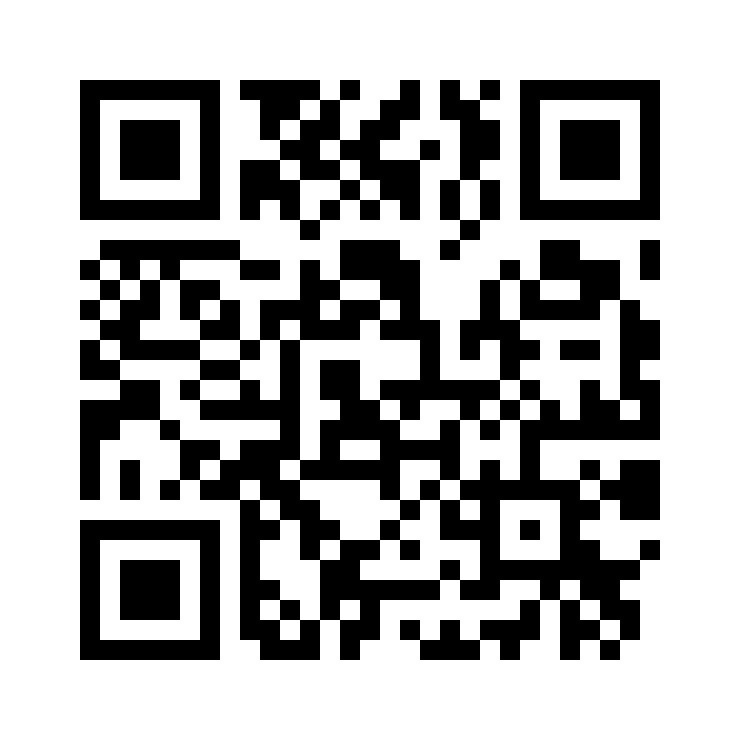 大会微官网链接大会微官网链接大会微官网链接大会微官网链接线下汇款通道线下汇款通道汇款账号：9990 1508 8910 701开户名称：北京玉德未来文化传媒有限公司开户银行：招商银行北京长安街支行汇款账号：9990 1508 8910 701开户名称：北京玉德未来文化传媒有限公司开户银行：招商银行北京长安街支行汇款账号：9990 1508 8910 701开户名称：北京玉德未来文化传媒有限公司开户银行：招商银行北京长安街支行汇款账号：9990 1508 8910 701开户名称：北京玉德未来文化传媒有限公司开户银行：招商银行北京长安街支行汇款账号：9990 1508 8910 701开户名称：北京玉德未来文化传媒有限公司开户银行：招商银行北京长安街支行会务组联系方式会务组联系方式参会咨询：吕晗萌  15801338547房务咨询：薛丽红  13720046418商务合作：王  晨  18611165131地  址：北京市亦庄经济开发区天华北街11号富兴国际2号楼13层参会咨询：吕晗萌  15801338547房务咨询：薛丽红  13720046418商务合作：王  晨  18611165131地  址：北京市亦庄经济开发区天华北街11号富兴国际2号楼13层参会咨询：吕晗萌  15801338547房务咨询：薛丽红  13720046418商务合作：王  晨  18611165131地  址：北京市亦庄经济开发区天华北街11号富兴国际2号楼13层参会咨询：吕晗萌  15801338547房务咨询：薛丽红  13720046418商务合作：王  晨  18611165131地  址：北京市亦庄经济开发区天华北街11号富兴国际2号楼13层参会咨询：吕晗萌  15801338547房务咨询：薛丽红  13720046418商务合作：王  晨  18611165131地  址：北京市亦庄经济开发区天华北街11号富兴国际2号楼13层